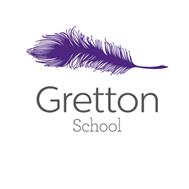 Essential DesirableQualificationsQTS & TeachingQualification in Primary TeachingKnowledge and Understanding of AutismGood Honours DegreeEYFS experienceFurther Professional QualificationsAutism Qualification or ExperienceTeachingAble to teach full range of ability 5 and 11.Familiarity with Renewed Frameworks and National Curriculum. Able to use a range of strategies to promote learning. Able to manage and encourage good behaviour. Able to develop positive and meaningful relationships with students. Able to make appropriate use of ICT for learning. Understanding of how to use data to inform planning and improve pupils’ performance.Understanding of a range of assessment for learning approaches, including grades where appropriate. Able to communicate with pupils, parents and care about pupils progress.Able to develop best practice through wide range of imaginative approaches. Able to create an excellent climate for learning within teaching area. Participation/development of extracurricular activities. An understanding of how Assessment for Learning approaches can be used to enhance pupils’ performance. Engaged with developments in teaching and learning strategies to raise achievement.Personal qualitiesAutism Knowledge and understandingEnthusiasm ResilienceTeam-working skills Reliability and Integrity Personal Organisation FlexibilityStrategic Planning Strategic Behaviour ManagementMotivational SkillsCoaching Skills Engagement in own continuous professional development